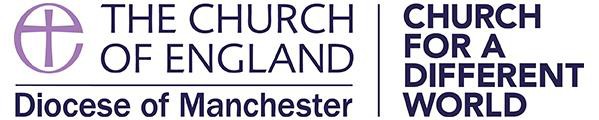 Quick Wins Grant (Net Zero)Manchester Diocese has been awarded £68,850 from the Church of England’s Quick Wins (Net Zero) Grant Fund. Applications for up to £10,000 can be submitted by parishes for projects to support parishes in delivering small scale net zero carbon works in churches and church halls.What are the eligibility requirements?Please see Appendix 1 for details of eligible buildings and eligible works.Additional expectationsGrants are awarded on the understanding that any Faculty applications are subsequently successful and that relevant Faculty permission is awarded before work commences.Application ProcessCompleted applications should be returned to:dac@manchester.anglican.org
St John’s House
155-163 The Rock
Bury
BL9 0NDInformation to accompany your application formIt is important that the correct attachments are sent with your application form:Quotations – The Grants Panel would like to see two competitive quotes, however if only one quotation is obtained, the parish could give a reason and inform us if the quotation has been approved by your surveyor or architect.DAC and Faculty InformationParishes must consult with the appropriate Archdeacon or diocesan officer for legal and technical advice before applying for a grant.For help on Faculty Applications: 	Alan Simpson
DAC Secretary
Tel: 0161 828 1419
Email: dac@manchester.anglican.orgPlease see the Church Buildings section of the diocesan website https://www.manchester.anglican.org/churchbuildings for more information on the Diocesan Advisory Committee for the Care of Churches (DAC) and the Faculty process.Approval processApplications will be considered by a sub group with specialist expertise within the DAC if they meet the eligibility criteria (see Appendix 1).  For further information on the process and deadlines for submission of applications please contact dac@manchester.anglican.org.Successful applicants will be notified shortly after the sub group meeting. Quick Wins (Net Zero) Grant – Application FormSection 1 Parish detailsSection 2 The proposed workSection 3 The cost of funding the workSection 4 DeclarationI confirm none of the costs are recoverable from insuranceI have enclosed two competitive quotations (if only one quotation is obtained, the parish may give a reason and state that the quotation has been approved by a surveyor or architect)I am aware that this application does not constitute an offer of a grant (all grant decisions are made by the appropriate diocesan decision-making body and applicants will be informed of that decision following the meeting).Signed……………………………………………….………………………	Date……………………………...........Please return to:DAC
St John’s House
155-163 The Rock
Bury
BL9 0NDdac@manchester.anglican.orgAppendix 1 – Eligibility GuidanceEligible buildingsChurches and church halls where activities are taking place in a building owned by part of the CofE.Ineligible:CofE congregations meeting in rented or leased accommodation owned by others.Cathedrals, schools, housing, and other building types.Cross-funding of projects with other Building for Mission or Net Zero Carbon grant streamsCross-funding of projects which meet the requirements of both the Building for Mission Minor Repairs and Improvements Fund and Quick Wins Fund is eligible.Cross-funding the same project with other NZC grants is generally not eligible;o For example, a NZC Demonstrator Church is not eligible to use Quick Wins grant fundingtowards the funds raised for their 50% contribution to stage 2 capital costs.o The exception to this is the £3k grant offered following a fully subsidised energy audit. This £3kgrant is intended as a contribution to support a church in undertaking the initial stepsrecommended by the audit. A church is therefore eligible to supplement this £3k grant with anadditional Quick Wins grant.A church which has previously received a grant from the NZC Programme (for example a Give To Go Green match-funding grant) is eligible to subsequently receive a Quick Wins grant for a separate NZC project, where this project was not previously funded, or for NZC works which are the next step in a larger project to support the transition to net zero carbon. It is at the diocese’s discretion to determine how best to distribute funds in an equitable manner.Max Grant size: £10,000Eligible net zero solutionsRepair to the roof and rainwater goods (e.g. gutters, downpipesFix any broken windowpanes* and make sure opening windows shut tightlyInsulate around heating pipesDraught-proof the gaps* or put up a door-curtain*Rugs/floor-coverings (with breathable backings) and cushions on/around thepews/chairsWhere there is an uninsulated, easy-to access roof void, insulating the loft*Installing a glazed door within your porch or a draught-lobby*Creating one or more smaller (separately heatable) spaces for smaller eventsFabric wall-hangings or panels, with an air gap behindHeating and lightingMatching heating settings better to usage*Replace lightbulbs with LEDs, where simple replacement is possibleReplace floodlights with new LED unitsInstall a HIVE or NEST-type heating controller, to better control heatingIf current appliances fail, replace with A+++ appliancesLearn how the building heats/cools and the link to comfort, by using data loggersImprove heating zones and controlsInstall TRVs on radiators in meeting rooms & officesUnder-pew electric heaters*Infra-red radiant panel heaters*Magnetic sediment “sludge” filter to extend the life of the systemThermal and/or motion sensors on lighting.Install energy-saving device such as Savawatt on fridges or other commercialappliances.Installing a smart meter, to better measure energy use.Temporary heating solutions, which enable a church or church hall to avoid undertaking a like-for-like oil- or gas-heating replacement, when their heating breaks down:Heated chair cushions*Boiler hireElectric heater hire or purchase Repair to the roof and rainwater goods (e.g. gutters, downpipesIt is expected these temporary solutions will last for not more than one year, whilst the church makes plans, seeks advice, applies for faculty, and fundraises. At the end of the temporary period, once the church has installed their permanent heating solution, the diocese has the right to ask for items which have been purchased to become the property of the diocese, in order that they can be lent to other churches.
Electrical upgrades to enable direct electric heating, heat pumps, or solar panelsUpgrades to the electrical system, to enable a church or church hall to move away from oil or gas heating, or to substantial reduce their use of existing oil or gas heating.OtherHeated chair cushions, which either replace or significantly reduce the use of oil and gas fired space heating*Solar PV, where a church can demonstrate it has completed all other measures totransition to net zero carbon, and so this is the next stepWorks not listed above but which have been confirmed as being eligible, under thechange control process below. These works will be added to the central list.* If interiors are of historic, architectural, or artistic interest, professional & DAC advice must be sought before these steps are taken. If they could disturb bats, advice must be sought.
Parish name and locationName and address of applicant (inc. postcode)TelephoneEmailApplicant’s position in churchAmount of grant requested£Is the Church a listed building?Yes / NoWhat works are proposed to the church building?Has the parish applied for a Faculty for this work?
(to check whether a Faculty is needed, please contact the Diocesan DAC Secretary) dac@manchester.anglican.orgHas the parish applied for a Faculty for this work?
(to check whether a Faculty is needed, please contact the Diocesan DAC Secretary) dac@manchester.anglican.orgHas the parish applied for a Faculty for this work?
(to check whether a Faculty is needed, please contact the Diocesan DAC Secretary) dac@manchester.anglican.orgYes / NoCost of proposed workArchitects/ProfessionalVAT£££